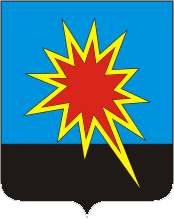 РОССИЙСКАЯ ФЕДЕРАЦИЯКЕМЕРОВСКАЯ ОБЛАСТЬКАЛТАНСКИЙ ГОРОДСКОЙ ОКРУГАДМИНИСТРАЦИЯ КАЛТАНСКОГО ГОРОДСКОГО ОКРУГАПОСТАНОВЛЕНИЕот 12.04.2013 г         № 121-пО внесении дополнений в постановление №24-п от 17.02.2012г.«Об определении видов обязательных работ и мест для отбыванияосужденными назначенных обязательных и исправительных работ»В целях создания условий для исполнения наказаний, предусмотренных ст. 50 ч. 1 Уголовного Кодекса Российской Федерации, и по представлению Филиала по г. Калтану ФКУ УИИ ГУФСИН России по Кемеровской области «О внесении дополнений   в   перечень   предприятий	для   отбывания   наказания   в   видеисправительных работ»:1. Дополнить, включив в перечень предприятий для отбывания наказания в виде исправительных работ :Государственное бюджетное учреждение здравоохранения Кемеровской области «Калтанская психиатрическая больница»ООО «Ротекс»ООО «Горно-строительная компания»2. Контроль за выполнением данного постановления возложить на первого заместителя главы Калтанского городского округа К.А, Шертухова и заместителя главы Калтанского городского округа В.В. МайерГлава Калтанского		                                           И.Ф. Голдиновгородского округа